Załącznik nr 1 do Regulaminu Konkursu „Podatkowi Liderzy”
CVImię i Nazwisko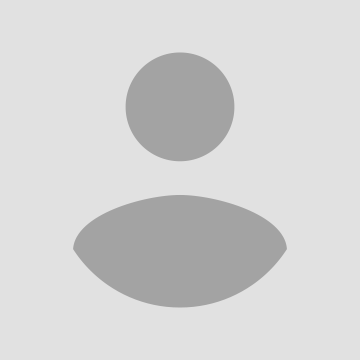 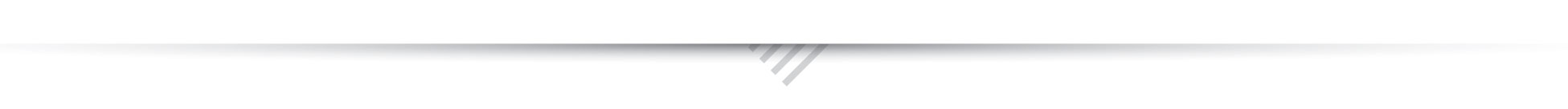 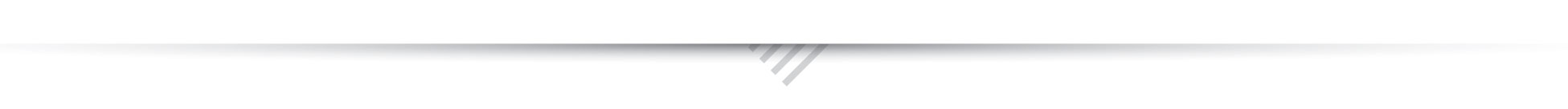 Dane personalne: Adres zamieszkania: …………………………………….Data urodzenia: ………………………………………….Obywatelstwo: …………………………………………...Telefon: …………………………………………………...E-mail: ……………………………………………………Wykształcenie: (data)	Nazwa szkoły/uczelni: ……………………………….	Kierunek: …………………………………………….	Rok studiów: ………………………………	Tytuł zawodowy: (lic/mgr/itp.) …………………….…Doświadczenie zawodowe: (data)	Firma: …………………………………………….	Stanowisko: …………………………………………	Zakres obowiązków:……(data)	Firma: …………………………………………….	Stanowisko: …………………………………………	Zakres obowiązków:……Znajomość języków obcych:Skala A1-C2 wg Europejskiego Systemu Opisu Kształcenia JęzykowegoWykaz przedmiotów ekonomicznych i podatkowychDodatkowe umiejętności, przebyte kursy i szkolenia:……………………………………………………...………………………………………………………………………………………………………………Zainteresowania: ………………………………………………………………………………………………………………………………………………………………………JĘZYKROZUMIENIEMÓWIENIEPISANIEAngielski.........Nazwa przedmiotuOcena